Заседание Совета уполномоченных по правам человека16 мая 2019 г.16 мая в Казани под председательством Уполномоченного по правам человека в Российской Федерации Татьяны Москальковой состоялось заседание Совета уполномоченных по правам человека.В работе Совета принял участие и Уполномоченный по правам человека в Красноярском крае Марк Денисов, который является сопредседателем Координационного совета Уполномоченных по правам человека в Российской Федерации.Участников Координационного совета поприветствовал Первый заместитель Руководителя Администрации Президента Российской Федерации Сергей Кириенко.Главной темой обсуждения стал проект резолюции предстоящего Координационного совета уполномоченных по правам человека, посвященного защите трудовых прав граждан.В рамках заседания Координационного совета уполномоченные обсудили состояние и актуальные проблемы обеспечения прав граждан на труд: вопросы повышения доступности и качества профессионального образования, развития юридической грамотности и правосознания общества, защиты трудовых прав граждан предпенсионного возраста, проблемы обеспечения занятости инвалидов, вопросы выплаты задолженности по оплате труда при банкротстве предприятий.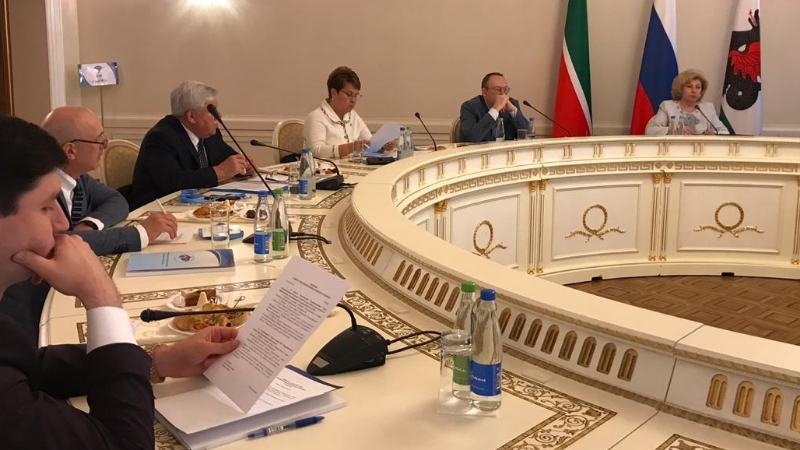 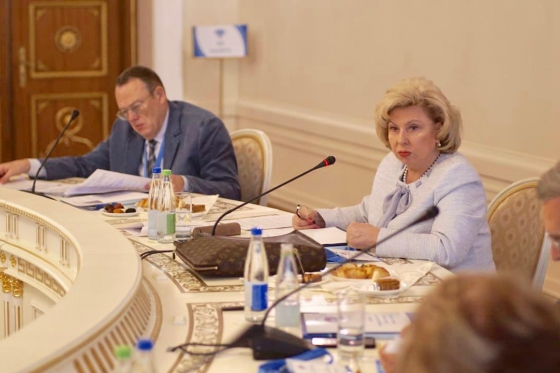 